Interactief Allergie Symposium voor kinderartsen uit Bravis, ADRZ, ZZV en van Weel BethesdaProgramma donderdag 26 september 2019Locatie: De Moerstede, Vogelenzang 5, 4614 PP Bergen op Zoom18.00uur ontvangst met drankje en amuse18.30-19.15uur voordracht Allergische en Niet allergische Rhinitis door KNO artsen Michiel van Spaendonck en Jeroen Clement, Bravis Roosendaal19.15-20.00uur voordracht Voedselallergie door kinderallergoloog Nicolette Arend, Sophia Kinderziekenhuis Rotterdam20.00uur diner en afsluitingAccreditatie zal worden aangevraagd voor 2 punten.Sponsored by Mylan Healthcare BV,  Nicolette Dikötter, tel. 06 510 79 940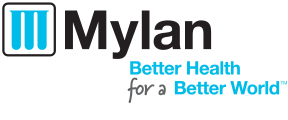 